新竹市自閉症協進會會訊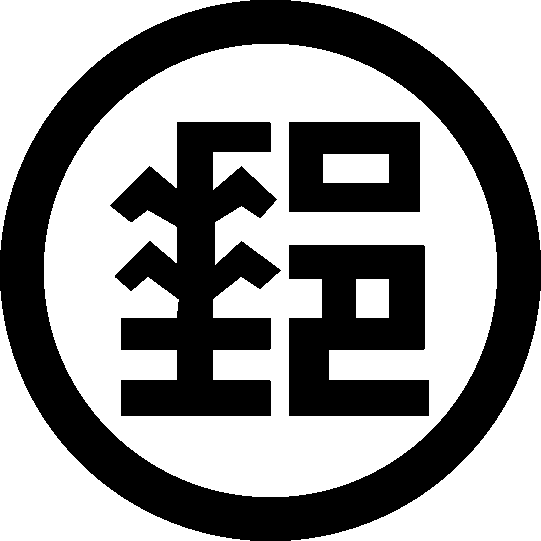 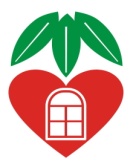 發行所：社團法人新竹市自閉症協進會      會址：新竹市東南街142巷28號2樓發行人：曾治乾                          電話：（03）5611095  傳真：(03)5619305      中華郵政許可證聯絡人：賴慧文                          102年8月出刊                            新竹字第0006號劃撥帳號：18545752                      中華郵政新竹誌第0001號登記為雜誌交寄        雜     誌                           **若無法投遞、請退回原處**       重要訊息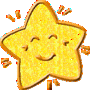 感謝李妍慧議員:   去年因為環宇電台邀約劉春生前理事長接受專訪，因而結識李妍慧議員，由於議員對於協會多年來的服務給予很多肯定，劉前理事長也提到協會需要更新部分的設備，卻苦無經費可用，故議員建議可以嘗試申請工務處的設備補助經費看看，經過一番努力之後，終於在七月初申請到此筆經費，目前已添購的設備有辦公室電腦兩台、電視一台、儲藏室角鋼架一組、白板3塊、白板架1個。感謝李妍慧議員的支持與愛護，也感謝劉前理事長的幫忙，讓協會有更好的硬體設備可以做更好的服務，使更多的自閉症家庭與孩子受益。感謝輝達公司:    今年輝達半導體公司捐款給協會，捐款總金額為391,768元，這筆金額將會建構協會生活自理訓練教室，教室空間規劃將分為兩個部分，生活教室與烘培教室，生活教室的功能為提供基礎自我照顧訓練，練習清潔，收納，管理生活物件，使孩子能培養自我照顧的能力。烘培教室(長期未來願景，現階段會以自我照顧訓練為第一階段目標)功能為代工生產教室、烘培坊，預先培養訓練孩子的就業能力與態度。感謝社會上如此多的熱心人士，願意將自己的收入化為一份愛心，幫助自閉兒去開拓他們的人生，再次感謝輝達半導體公司的捐助。3.愛心卡宣導   配合市政府敬老卡與愛心卡的推行，本會預定於十月初辦理使用愛心卡的休閒體驗活動，以宣導愛心卡每月600元的免費資源。尚未辦理愛心卡的朋友們請先撥空辦理。愛心卡內有兩個錢包，一為市政府的補助點數，另一為悠遊卡的儲值現金包，可自行儲值，方便又好用，請大家告訴大家喔。辦理敬老卡、愛心卡： 請準備以下資料至戶籍所在地區公所辦理：申請表、身分證影本(請攜正本供查驗)、身心障礙手冊影本(請攜正本供查驗)、 最近一年內2吋相片兩張、印章、老人或身心障礙者無法親至區公所申請者，得委託他人備齊以上文件及足資證明雙方關係之文件代為辦理。  協會活動訊息(一)10/5愛心卡體驗活動：配合新竹市政府施政美意，協會協助推廣身心障礙者愛心卡體驗活動，歡迎各位會員朋友們報名參加喔！活動時間:102年10月5日(六) 14:30-18:00活動地點:火車站-南寮漁港活動流程如下:(二)星兒親子美術班： 經過了一個暑假，下學期協會美術班要再次開課了，報名時間為即日起至8/30為止，授課講師為沈欣儀老師，預計授課日期為9/13、9/27、10/4、10/18、10/25、11/1、11/15、11/22、11/29、12/6、12/13、12/20、12/27共13次上課，請對美術課程有興趣的家長與會員踴躍報名參加。費用採用分攤制，視開班人數多少來分攤費用，人數越多，費用越便宜喔!!(三)董媛卿老師的假日課程： 開課時間已經更新，請參考附件一。(四)小小蛙人-游泳訓練課程：102年9-10月份開始招生。    課程時間：9/7、9/14、9/28、10/5、10/12、10/19、10/26，每週六晚上7-8點。    上課地點：中日伊藤萬泳校(新竹市竹蓮街8巷5號)    報名辦法：請直接至伊藤萬櫃臺買票，一次須購買8張，不能單買，一張票240元。    每期泳訓僅能請假一次，該次未用的票就順延下期用。買票時請用學員的名字購買。    ※ 第一次參加之會員請向社工報名 ※友會活動訊息：                           一、社團法人新竹市智障福利協進會將於9/5(四)開始舉辦『成人心智障礙者家庭保母培訓班』，歡迎有興趣的朋友參加，報名專線:03-5626611邱社工。二、社團法人新竹市腎友協會將於9/15(日)於身心障礙大樓(竹蓮街6號)九樓舉辦『免費腎臟病預防檢測暨腎臟保健講座』(免費)，欲參加此項活動的家長或會員，請於8/30(五)來電協會03-5611095報名(本活動採團體報名，事先會發放尿液收集容器)！時間活動內容活動地點14:30-15:0014:30在火車站集合，使用愛心卡、敬老卡或市民卡等搭乘15號公車前往南寮。部分住於55號免費公車沿線附近的會友直接搭乘55號前往南寮(16:00集合)。15號市區公車及55號免費公車路線。15:00-17:30自行車海天逍遙遊。追風自在任我行~放風箏。南寮漁港及十七公里海岸風景區17:30-18:30歡樂聯誼餐會(野餐)南寮漁港18:30~~持愛心卡、敬老卡或市民卡等搭乘市區公車或免費公車回家。(依個人路線)快樂賦歸